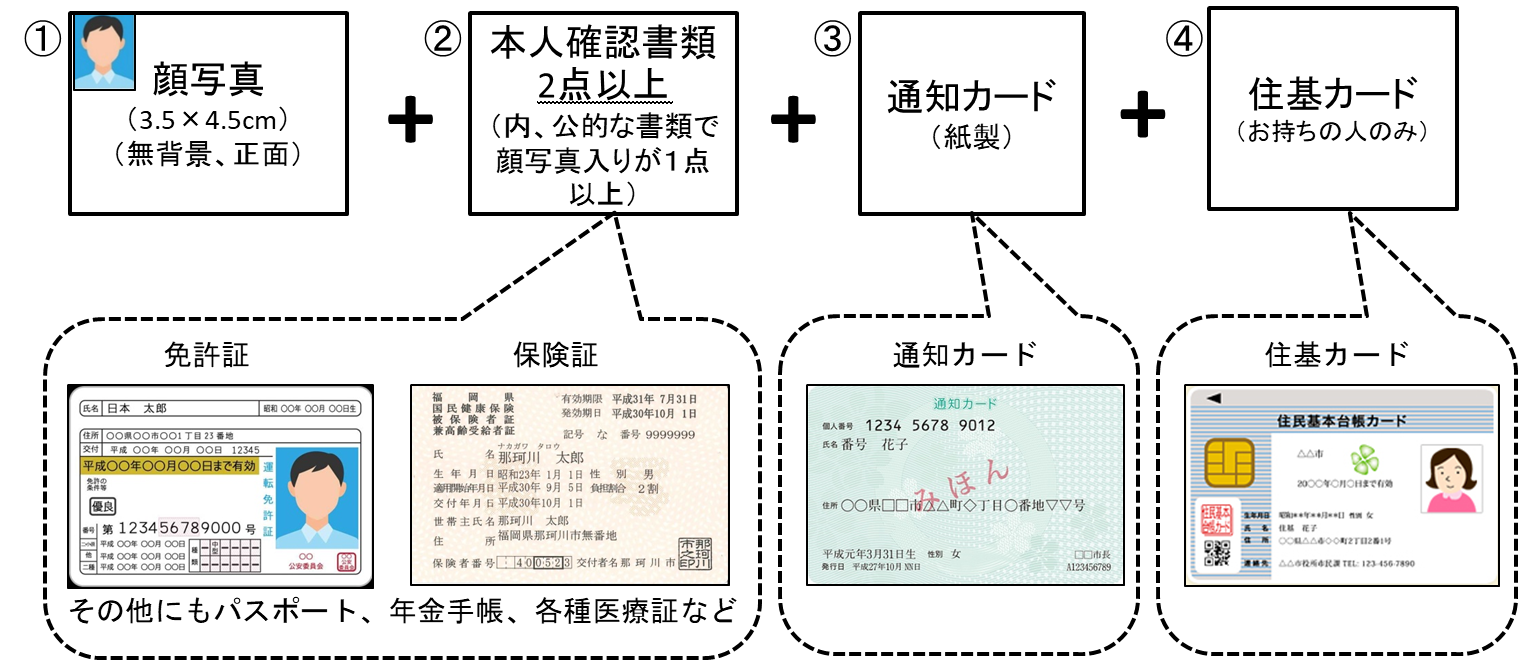 ●申請は必ず本人が来てください。15歳未満の方が申請される場合は、その親権者も一緒にお越しください（親権者の本人確認書類も必要です。）●カードは申請してから約1ヵ月後に本人限定受取郵便で送付します。　受け取るときは、郵便局員へ本人確認書類の提示が必要です。●申請に必要なもの（持ってくるもの）が足りない場合は受付できないことがあります。　　「顔写真」が足りない場合…受付できません。　　「本人確認書類」が足りない場合…申請受付はできますが、カードの受け取りの際に、市役所に来ていただく必要があります。　　「通知カード」や「住基カード」を紛失している場合…自宅で紛失している場合はそのまま受付できます。自宅外で紛失している場合は、最寄りの交番などへの遺失届出後から受付（受理番号が必要です）できます。●「通知カード」と「住基カード」はその場で回収させていただきます。　　「住基カード」を本人確認書類としてご利用されている方は、カードはその場で回収させていただきますので、カード受け取りのための本人確認書類が無くなる可能性があります。他に本人確認書類があるか事前にご確認ください。